РЕШЕНИЕ
Глазовской городской Думы
шестого созыва№ 565				  				28 февраля 2020 годаО представлении к награждению Почётной грамотой Государственного Совета Удмуртской РеспубликиВ соответствии с постановлением Президиума Государственного Совета Удмуртской Республики от 21.06.2005 № 545-III «Об утверждении Положения о Почётной грамоте Государственного Совета Удмуртской Республики», руководствуясь Уставом муниципального образования «Город Глазов»,Глазовская городская Дума решает:Представить к награждению Почётной грамотой Государственного Совета Удмуртской Республики за многолетний и добросовестный труд в деле охраны здоровья населения и в связи с Днем медицинского работника следующих работников:- бюджетного учреждения здравоохранения Удмуртской Республики «Глазовская межрайонная больница Министерства здравоохранения Удмуртской Республики»:1) Барышникову Раису Аркадьевну, медицинскую сестру-анестезиста отделения анестезиологии и реанимации № 2;2) Булатову Ольгу Юрьевну, врача по лечебной физкультуре отделения лечебной физкультуры поликлиники восстановительного лечения;3) Быкова Константина Михайловича, врача-эндоскописта эндоскопического отделения;4) Дементьеву Татьяну Валерьевну, заместителя главного врача по экономическим вопросам;5) Иванцову Лидию Антоновну, заведующую отделением – врача-педиатра отделения организации медицинской помощи несовершеннолетним в образовательных учреждениях детской поликлиники № 1;6) Куртееву Альбину Габдульбаровну, операционную медицинскую сестру операционного блока;7) Тихомирову Любовь Леонидовну, медицинскую сестру участковую детской поликлиники № 2;8) Завалину Ольгу Львовну, заведующую отделением – врача – неонатолога отделения реанимации и интенсивной терапии для новорожденных акушерского отделения;- бюджетного учреждения здравоохранения Удмуртской Республики «Глазовская городская стоматологическая  поликлиника Министерства здравоохранения Удмуртской Республики»:1) Лебедеву Веру Вильгеньевну, главного бухгалтера;2) Бельтюкову Елену Владимировну, медицинскую сестру;3) Дементьеву Екатерину Владимировну, медицинскую сестру.ПредседательГлазовской городской Думы			И.А.Волковгород Глазов«____» марта 2020 года Городская Дума муниципального образования «Город Глазов»(Глазовская городская Дума)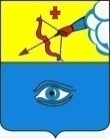 «Глаз кар» муниципал кылдытэтлэн кар Думаез (Глаз кар Дума)